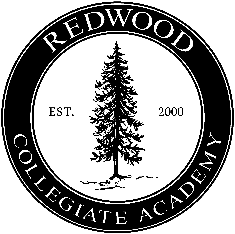 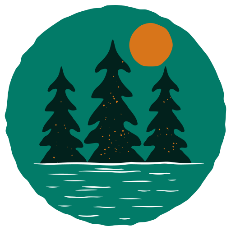                              Charter Academy of the Redwoods                                      Notice of Regular Meeting                                                                                     Fullerton                                               (707) 467-0500                           October 10, 2023 * 6:00p.m. Open SessionWelcome! The agenda is provided for this regular meeting of the Board of Directors of Charter Academy of the Redwoods, a non-profit public benefit corporation. All business of the Board is limited to these items and is conducted to fulfill the mission of preparing students for a successful future in safe, challenging, well-managed charter schools. If you wish to speak or present written comments, please notify the chairperson. A copy of any items that are identified as “back-up” is available upon request.I.          Introductory ItemsCall to Order/ Roll CallAdoption of AgendaPresident’s ReportSecretary/Treasurer’s ReportII.        Consent Items—The following items are submitted to the Board of Directors to be acted on at one time without discussion. Each item is considered routine and non-controversial. Any Director may request any item be pulled for discussion or separate vote.  Approval of Minutes—The Directors are requested to approve the minutes of the regular meeting of September 12, 2023. (back-up) Approval of Projected In-district ADA for 2024-2025—The Directors are requested to approve as a reasonable projection of in-district classroom ADA for Sequoia Career Academy of 103 and for Redwood Collegiate Academy of 110.5 for the purposes of submitting the annual letter of request for Proposition 39 facilities.  III.      Regular Meeting—Action ItemsApproval of Revised Unaudited Actuals—The Directors are requested to approve the unaudited actuals for Charter Academy of the Redwoods including Sequoia Career Academy and Redwood Collegiate Academy. (back up)Approval of the Revised 2023-2024 Budgets----The Directors are requested to approve budget revisions for Sequoia Career Academy and Redwood Collegiate Academy. (back up)Approval of Annual Reports—The Directors are requested to approve Redwood Collegiate Academy and  Sequoia Career Academy’s Annual Reports for 2022-23 with authorization to make revisions if suggested by UUSD oversight personnel. (back-up) Approval of Proposed Board Policies-- The Directors are requested to approve revisions to to BP 401.6, detailing CAR’s leave policy, and BP 302.4, detailing CAR’s assessed curriculum policy, and BP 202.7, detailing CAR’s fund balance policy. (back up)IV.        Public Comment for Items Not on the Agenda—The Board reserves 10 minutes for members of the public to address the Board on items not on the agenda and within its jurisdiction. The Board is prohibited by law from taking action on matters not on the agenda, but may ask questions to clarify the speaker’s comment, briefly answer questions, and refer the speaker to follow up with a specific staff member.V.  	Next Regular Meeting—Tuesday, December 12, 2023 @ 6:00 p.m. @ Redwood Collegiate Academy   This meeting will include the annual and organizational meetings for the corporation.VII.      Adjournment 